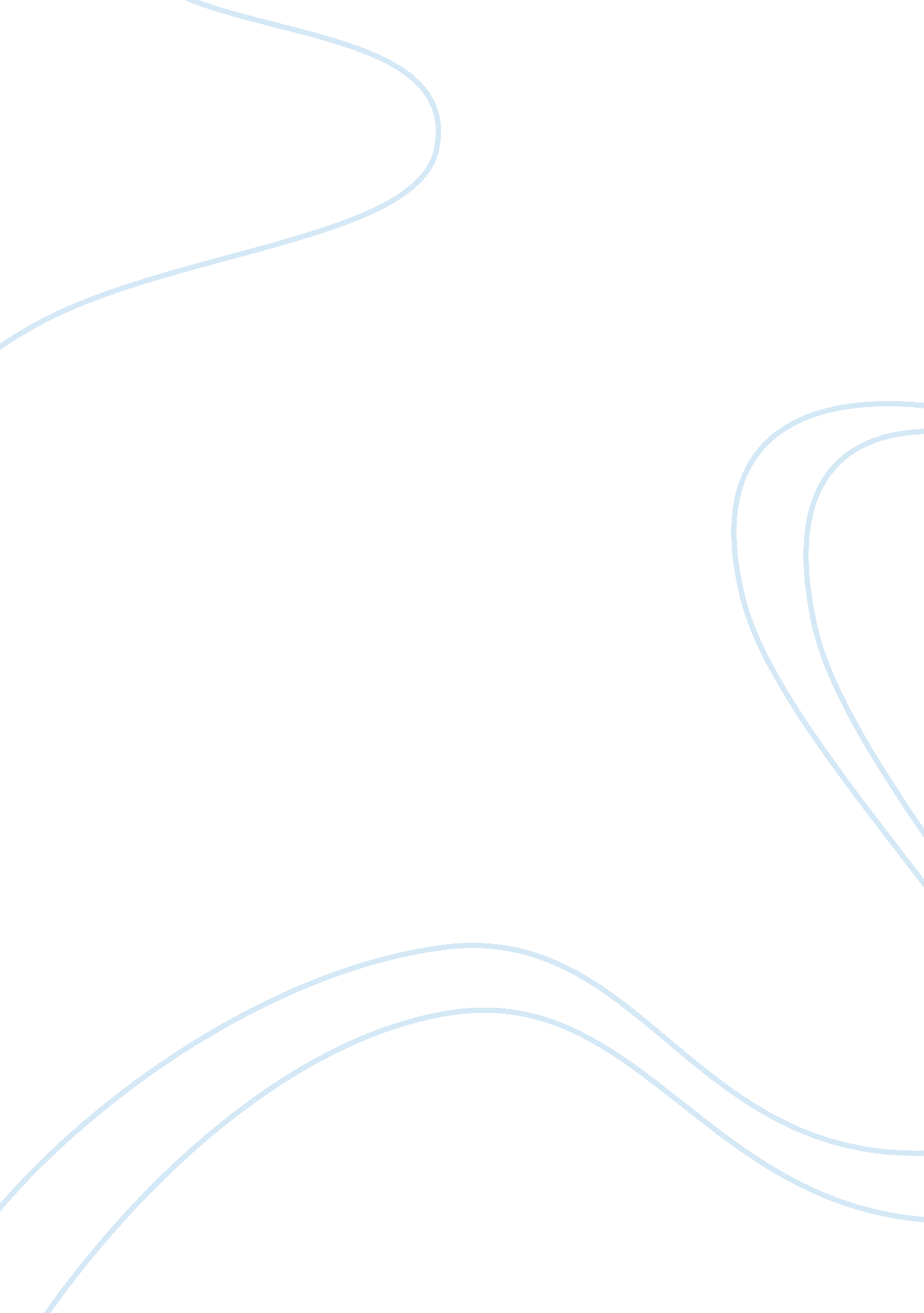 Assignment one for fundamentals of e- business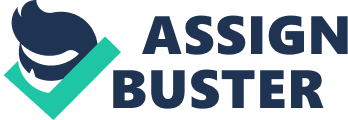 Assignment One First Last Number Dr. TeacherFirst TeacherLast 9 February Assignment One Question Categories of Business 
Business Model 
Example 
Justification 
Revenue Model 
E-tailer 
www. scuba. com 
A specialized e-tailer carrying a large collection of products related to SCUBA diving. As a bonus, it also has SCUBA related tutorial videos and articles. The site also features a free help facility (including chat) for anyone who wants to learn about the sport of SCUBA or the products on the site. 
Sales of goods. 
Transaction broker 
www. ameritrade. com 
TD Ameritrade offers online brokerage services for stocks, commodity futures, currency, and mutual funds. Doing transactions online helps save costs compared to brick and mortar brokers and also time because you can watch your transaction executed in real time in front of your eyes. 
Transaction fees. 
Market creator 
www. elance. com 
Elance has created an online marketplace where employers and workers interact for outsourcing various types of work. Primarily used for computer programming, there are several other categories such as publishing, graphic designing and videos. 
Membership and transaction fees. 
2. Google Web Search Features 
a. Weather for Minneapolis, MN 
Weather for Minneapolis, MN 
- Add to iGoogle 
-20°C | °F 
Current: Clear 
Wind: W at 10 km/h 
Humidity: 56% 
b. Sunrise in Minneapolis, MN 
7: 22am Wednesday (CST) - Sunrise in Minneapolis, MN, USA 
1 hours 28 minutes from now 
c. Calculator 

(5 * 9) + ((2 * 3)^2) = 81 
More about calculator. 
c. Convertor 
10 miles = 16. 09344 kilometers 
More about calculator. 
d. Books (search for John Grisham, first result copied below) 
Ford County 
John Grisham - 2010 - 340 pages - No preview 
John Grisham returns with this seven short stories, all set in Ford Count, Mississipi, which is the location of his first novel, A Time to Kill. 
books. google. com - More editions 
e. Currency Convertor 

100 U. S. dollars = 99. 3403799 Canadian dollars 
Rates provided for information only - see disclaimer. More about currency conversion. 
f. Definitions 
►Web definitions for axle 
a shaft on which a wheel rotates 
wordnetweb. princeton. edu/perl/webwn - Definition in context 
g. Local Search (pizza places near Tempe, AZ 85282) 
Places for pizza near Tempe, AZ 85282 
Venezias Pizza 
- 
89 reviews - Place page 
venezias. com - 33 East Southern Avenue, Tempe - (480) 858-1660 
Pizza Hut 
- 7 reviews - Place page 
www. pizzahut. com - 808 West Broadway Road, Tempe - (480) 829-7988 
Red Devil Italian Restaurant 
- 
13 reviews - Place page 
www. reddevilrestaurant. com - 208 West Southern Avenue, Tempe - (480) 968-2155 
Boulders On Broadway 
- 
62 reviews - Place page 
www. bouldersonbroadway. com - 530 W Broadway Road, Tempe - (480) 921-9431 
Dominos Pizza 
- 3 reviews - Place page 
www. dominos. com - 930 West Broadway Road, Tempe - (480) 894-6600 
Papa Johns Pizza 
- 3 reviews - Place page 
www. papajohns. com - 1813 East Southern Avenue, Tempe - (480) 831-8500 
Little Caesars Pizza 
- 1 review - Place page 
www. littlecaesars. com - 711 East Broadway Road, Tempe - (480) 446-2844 

More results near Tempe, AZ 85282 » 
h. Movie Showtimes (for zip code 85282) 
Showtimes for Tempe, AZ 85282 
The Roommate - ‎1hr 33min‎ - ‎Rated PG-13‎ - ‎Suspense/Thriller/Drama‎ - Trailer 
No Strings Attached - ‎1hr 50min‎ - ‎Rated R‎ - ‎Comedy/Romance‎ - Trailer 
The Kings Speech - ‎1hr 51min‎ - ‎Rated R‎ - ‎Drama‎ - Trailer - Reviews: 
More movies » 
i. Stock quote (for Dell) 
Dell – The Official Site | Dell 
Dell provides technology solutions, services and support. Visit Dell. com for Laptops, Netbooks, Tablet PCs, Desktops, Monitors, Servers, Storage, ... 

Hide stock quote for DELL 
DELL‎ - Dell Inc. (NASDAQ)‎ 
13. 87 -0. 12‎ (-0. 86%‎)  Feb 8 4: 00pm ET 
13. 90‎ +0. 03‎ (0. 22%‎)  After Hours 
Open: 
13. 95 
High: 
14. 17 
Low: 
13. 83 

Volume: 
0 
Avg Vol: 
16, 074, 000 
Mkt Cap: 
26. 77B 
Disclaimer 
More information about DELL » 
Question 3: Google Services and Tools 
1. Scholar 
Scholar       Create email alert 
Results 1 - 10 of about 1, 090, 000. (0. 22 sec) 
2. Bottom of Form 
Analysis of recommendation algorithms for e-commerce 
[PDF] from psu. eduB Sarwar, G Karypis, J Konstan… - … on Electronic commerce, 2000 - portal. acm. org 
ABSTRACT Recommender systems apply statistical and knowledge dis- covery techniques to 
the problem of making product recom- mendations during a live customer interaction and they 
are achieving widespread success in E-Commerce nowadays. In this paper, we ... 
Cited by 900 - Related articles - All 39 versions 
[PDF] Developing and validating trust measures for e-commerce: An integrative typology 
[PDF] from iastate. eduDH McKnight, V Choudhury… - Information systems …, 2003 - bus. iastate. edu 
Evidence suggests that consumers often hesitate to transact with Web-based vendors be- cause 
of uncertainty about vendor behavior or the perceived risk of having personal information stolen 
by hackers. Trust plays a central role in helping consumers overcome per- ceptions of risk ... 
Cited by 1019 - Related articles - View as HTML - BL Direct - All 8 versions 
2. Maps 
3. Product Search (results for coffee maker with grinder) 
4. Translation from English to Spanish 
English to Spanish translation 
Hola Jeanette, 
¿Ha recibido el CD que me envió la semana pasada? Favor de acusar recibo, Gracias. 
Saludos, 
Lisa 